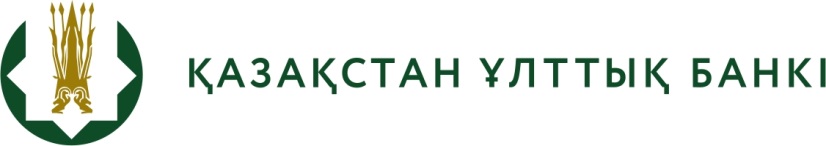 БАСПАСӨЗ РЕЛИЗІ«Қазақстан Республикасы Ұлттық Банкі Басқармасының 
кейбір қаулыларына төлемдер мен төлем жүйелері мәселелері бойынша өзгерістер мен толықтыру енгізу туралы» Қазақстан Республикасы Ұлттық Банкінің Басқармасы
 қаулысының жобасын әзірлеу туралы      2023 жылғы «__» ___________	Астана қ.Қазақстан Ұлттық Банкі «Қазақстан Республикасы Ұлттық Банкі Басқармасының кейбір қаулыларына төлемдер мен төлем жүйелері мәселелері бойынша өзгерістер мен толықтыру енгізу туралы» Қазақстан Республикасы Ұлттық Банкінің Басқармасы қаулысының жобасы (бұдан әрі – Қаулының жобасы) әзірленгені туралы хабарлайды.Қаулының жобасы нормативтік құқықтық актілердің нормаларын микро және шағын кәсіпкерлік үшін бірыңғай төлем енгізуге, жеке тұрғын үй қорынан жалға алынған тұрғын үйге ақы төлеу мақсатында төлемдер мен субсидияларды есепке жатқызуға арналған тұрғын үй құрылысы жинақ банкіндегі банктік шоттардағы ақшаны және борышкердің ақшасын есепке жатқызу, ағымдағы шығыстарды өтеу және сот арқылы банкроттық рәсімінде кредиторлардың талаптарын қанағаттандыру үшін қаржы басқарушысының ағымдағы шотындағы ақшаны үшінші тұлғалардың өндіріп алуынан қорғауға байланысты мәселелер бойынша Қазақстан Республикасының заңнамасына сәйкес келтіруді көздейді.Қаулы жобасының толық мәтінімен ашық нормативтік құқықтық актілердің https://legalacts.egov.kz/npa/view?id=14389917 ресми интернет-порталында танысуға болады.Толығырақ ақпаратты мына телефон бойынша алуға болады:+7 (7172) 77-53-53e-mail: press@nationalbank.kzwww.nationalbank.kz